GIẤY ĐỀ NGHỊ TỰ ĐỀ CỬTHÀNH VIÊN BAN KIỂM SOÁT NHIỆM KỲ 2022-2027Kính gửi:  Công ty Cổ phần Dịch vụ Bến ThànhTôi tên là: ........................................................................................................................................CMND/CCCD/Hộ chiếu/GĐKDN số:................. Ngày cấp:.................Nơi cấp:...........................Người đại diện theo pháp luật (nếu có): .........................................................................................Số lượng cổ phần sở hữu (Tính đến ngày chốt danh sách cổ đông dự họp Đại hội đồng cổ đông thường niên năm 2022):............................................................................................ cổ phần, chiếm tỷ lệ…..%/vốn điều lệ công ty.     Đề nghị Công ty Cổ phần Dịch vụ Bến Thành cho tôi được tự đề cử vào Ban kiểm soát của Công ty Cổ phần Dịch vụ Bến Thành nhiệm kỳ 2022-2027.       Nếu được các cổ đông tín nhiệm bầu làm thành viên Ban kiểm soát tôi xin đem hết năng lực và tâm huyết của bản thân để đóng góp cho sự phát triển của Công ty Cổ phần Dịch vụ Bến Thành.     Xin trân trọng cảm ơn!Hồ sơ kèm theo:Bản sao CMND/CCCD/Hộ chiếu/ Hộ khẩu thường trú.Sơ yếu lý lịch của ứng viên.Bằng cấp chứng nhận về trình độ văn hóa và trình độ chuyên môn........, ngày...... tháng ....... năm 2022Người tự đề cử(Ký và ghi rõ họ tên)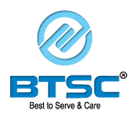 